НАГРАДНОЙ ЛИСТ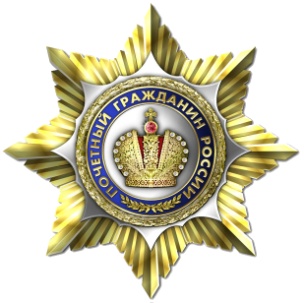 На представление к высшему ордену общественного признания «ПОЧЕТНЫЙ ГРАЖДАНИН РОССИИ»Исходящий номер письма:   120Фамилия Имя Отчество номинанта _______________________________________________Дата рождения ________________________________________________________________Должность и основное место работы ____________________________________________________________________________________________________________________________Укажите количество участников в торжественной церемонии награждения от Вашей организации (в т.ч. номинант)  или заочное участие. _________________________________Укажите количество комплектов (медаль + удостоверение), для сотрудников ___________Укажите, включается ли в комплект именной кортик для номинанта___________________Оплата за участие будет произведена (отметить галочкой нужный вариант):1. На расчетный счет организатора (приложите карточку предприятия для выставления счета). _________2. От частного лица на карту сбербанка (укажите имя отчество непосредственно плательщика)._________Почтовый адрес предприятия (с  индексом)________________________________________ ____________________________________________________________________________________________________________________________________________________________Решение организационных вопросов поручено __________________________________________________ ___________________________________________________________________________________________тел (с кодом) _______________________________ тел (мобильный)________________________________e-mail__________________________________ http___________________________________Подпись руководителя__________________________  Дата заполнения_____________________ М.П.Стоимость участия в банкете и концертной программе.Приложения:Характеристика с указанием конкретных заслуг номинанта. Характеристика лица, представленного к награждению  должна соответствовать статуту ордена. Статут  опубликован по адресу https://www.civil-society.org/pochetnyj-grazhdanin-rossii В характеристике должны быть отражены данные, характеризующие личность награждаемого, его квалификацию, сведения об эффективности и качестве работы, участии в общественной деятельности, а также конкретные трудовые заслуги, позволяющие объективно оценить вклад награждаемого в решение задач социального, экономического и культурного развития страны, защиты Отечества и укрепления его авторитета, других достижений. Наградной лист просим отправлять по электронной почтеe-mail:  1@rossiane.com, orden@rossiane.com      тел.: 8 (495) 968-05-33,   8 (495) 968-09-07  Межрегиональная общественная организация патриотического воспитания граждан «Гражданское общество» имеет законное право на учреждение общественных наград согласно уставу и решению о государственной регистрации принятому ГУ Министерства юстиции. Окончательное решение о вручении наград принимается МОО «Гражданское общество». В наградной комплект входит общественная награда и удостоверение к ней. Количество наград не может превышать количество участников церемонии награждения от Вашей организации.1 участник – 35 000 рублей2 участника – 60 000 рублей3 участника – 80 000 рублейБолее 3 -  25 000 рублей за участникаПочтовая отправка наградного комплекта (отправка в течение трех дней после оплаты) – 20 000 рублейПочтовая отправка наградного комплекта (отправка в течение трех дней после оплаты) – 20 000 рублейДополнение комплекта медалью «Почетный гражданин России» с удостоверением, для сотрудников организации – 5000 рублей.Дополнение комплекта медалью «Почетный гражданин России» с удостоверением, для сотрудников организации – 5000 рублей.Дополнение комплекта именным кортиком «Почетный гражданин России» – 25000 рублей.Дополнение комплекта именным кортиком «Почетный гражданин России» – 25000 рублей.